		2022 Breeder Listing Form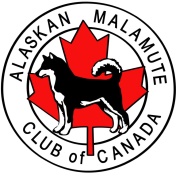 Name: ____________________________________________Membership Area:  ____________________Address: _______________________________________________________________________________     Telephone Number: ____________________ Email: ___________________________________________     Kennel Name: _______________________________                                Tatto: ________                  __    Other Club Affiliations: ________                                                                                                                      _________      CKC# Mandatory(we keep this confidential and do not publish it): ____              ______Breeder Listing Fee:i) Single Adult Membership                                                                                                      ____$20.00___										Total Enclosed:                     _____$20.00___ *Pay Pal Payments are now accepted, and are subject to an additional fee. If you are choosing PayPal as your payment option, you can contact the Treasurer (email and address below) to find out what the additional charge is. Otherwise it will be automatically added to your fee.NOTES:1. All fees are payable by cheque or money order issued through a Canadian banking institution or purchase in U.S.Funds for the full amount. Discounted or cheques marked “payable in Canadian Funds” will be returned.NSF cheques are considered non-payment and the application will not be processed until applicable bank charges plus the membership fees, plus any late charge if applicable are made good via money order.2. Application forms will be returned for miscalculated fees or if they are incomplete.3. The AMCC membership year runs from January 1st through December 31st and the member understands that the AMCC is under no obligation to provide back issues of the newsletter.4. DO NOT ADD NEW MEMBERS AS ADDITIONAL MEMBER. IF NOT A CURRENT MEMBER, ADDITIONAL HOUSEHOLD MEMBERS MUST APPLY THROUGH THE USUAL APPLICANT PROCESS.Please indicate if you have a preference to exactly how your listing will look (what information you would like included):MAIL FORM COMPLETED ON BOTH SIDES, WITH FEES TO:Scott Kirkpatrick
9355 McKillop Road RR3West Lorne Ontario N0L 2P0
Email: canmals.scott@gmail.comCHEQUES/MONEY ORDERS TO BE MADE PAYABLE TO:ALASKAN MALAMUTE CLUB OF CANADAAMCC CONSTITUTION, Section 3. OBJECTIVESThe objectives of the club shall be the encouragement and development of purebred Alaskan Malamutes by:(a) educating members and the public at large via distribution of accurate information about the breed,(b) encouraging and promoting the breeding of purebred Alaskan Malamutes by doing all possible tobring their qualities to perfection,(c) urging members and breeders to accept the standard of the Breed as approved by the Canadian Kennel Club as the only standard of excellence by which the Alaskan Malamute shall be judged and to work towards eliminating genetic defects as they become known to exist in the breed,(d) encouraging responsible pet ownership and be available to provide assistance to pet owners,(e) doing all in its power to protect and advance the interests of the Breed by encouraging and promoting sportsman-like competition at dog shows, sled dog trials and obedience trials,(f) conducting sanctioned and approved events under the rules of the Canadian Kennel Club,and abiding by the principles of The Canadian Kennel Club Code of Ethics.(g) furthering the welfare of dogs generally and donating money or making contributions to organizations or projects which have either directly or indirectly, the benefit and welfare of dogs as an objective.Please indicate those that apply: Puppies (P)    Adults (A)    Boarding (B)    Stud Service (S)    Handling (H)    Grooming (G)I hereby affirm that I am a current AMCC member*** and a CKC member in good standing, and I acknowledge to be bound by the CKC Code of Practice for Canadian Kennel Club Member Breeders and to follow the objectives of the Alaskan Malamute Club of Canada.NAME: (Please Print)              SIGNTURE:     DATE: _____________________________________________***Please note that Associate Members with the AMCC cannot apply for Breeder Listing.  Only Full Memberships are acceptable.AMCC MEMBERSHIP AREAS & THEIR REPRESENTATIVESATLANTIC 					              Lynsay Bayers: lynsay@novamal.comCanada: Newfoundland & Labrador, Prince Edward Island, Nova Scotia, New Brunswick.  United States: Maine, Vermont, New Hampshire, Massachusetts, Connecticut, Rhode Island European Countries and Great BritainMID-EAST 						Jorge De Andrade: Jorge@bearhugkennels.comCanada: Ontario (east of Thunder Bay), Quebec; United States: Michigan, Indiana, New York, New Jersey, Pennsylvania, Ohio, Delaware, Kentucky, West Virginia, Tennessee, Alabama, Georgia, Florida, North Carolina, South CarolinaMID-WEST 						Pam Kovac: tundra@tbaytel.netCanada: Northern Ontario, including Thunder Bay, Manitoba, Saskatchewan, Nunavut.  United States: North Dakota, South Dakota, Nebraska, Kansas, Oklahoma, Texas, Minnesota, Wisconsin, Illinois, Iowa, Missouri, Arkansas, Louisiana, MississippiROCKY MOUNTAIN					Mark Cowie:  mark_cowie@fastmail.comCanada: Alberta, North West Territories; United States: Montana, Idaho, Colorado, Nevada, Utah, Arizona, Wyoming, New MexicoPACIFIC 					            		  Ruth Kellogg: leader@xplornet.comCanada: British Columbia, Yukon; United States: Alaska, Hawaii, Washington, Oregon, California